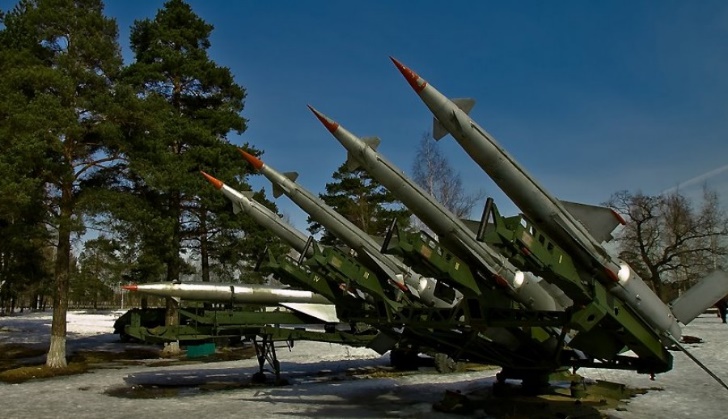 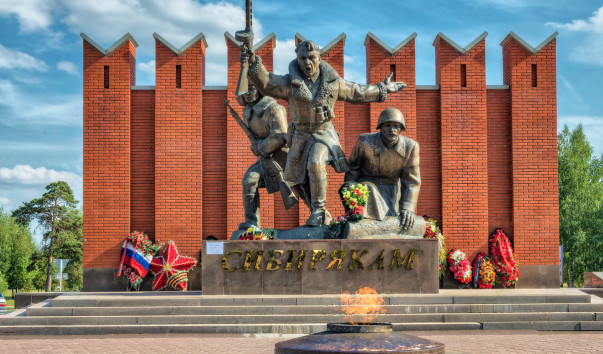 Экскурсионная программа в Ленино-Снегиревском военно-историческом музее Продолжительность программы: 8 часовВ ноябре 1941 года на 42-м километре Волоколамского шоссе проходили ожесточённые бои советских и немецких войск за Москву, именно на этом реальном историческом месте открыт Ленино-Снегиревский военно-исторический музей, в котором представлены уникальные трофейные экспонаты, военная техника, личные вещи, оружие, письма, фотографии, а на открытой площадке представлена боевая техника СССР, трофейные образцы и артиллерия.Экскурсионная программа в музее начинается с экскурсии по экспозиции, во время которой вы узнаете о событиях Великой отечественной войны, о жизни и подвигах героев, среди которых 28 панфиловцев, Виктор Талалихин, генерал Белобородова, об оружии, обмундировании военных и многом-многом другом. Завершит экскурсию викторина, ответить все вопросы которой смогут ребята, которые внимательно слушали экскурсовода. Программа продолжится квестом по внешней территории музея. Мы гарантируем, что увлекательный квест запомнится абсолютно всем школьникам! Закончится программа в музее награждением участников приятными памятными подарками и грамотами.В ноябре 1941 года на 42-м километре Волоколамского шоссе проходили ожесточённые бои советских и немецких войск за Москву, именно на этом реальном историческом месте открыт Ленино-Снегиревский военно-исторический музей, в котором представлены уникальные трофейные экспонаты, военная техника, личные вещи, оружие, письма, фотографии, а на открытой площадке представлена боевая техника СССР, трофейные образцы и артиллерия.Экскурсионная программа в музее начинается с экскурсии по экспозиции, во время которой вы узнаете о событиях Великой отечественной войны, о жизни и подвигах героев, среди которых 28 панфиловцев, Виктор Талалихин, генерал Белобородова, об оружии, обмундировании военных и многом-многом другом. Завершит экскурсию викторина, ответить все вопросы которой смогут ребята, которые внимательно слушали экскурсовода. Программа продолжится квестом по внешней территории музея. Мы гарантируем, что увлекательный квест запомнится абсолютно всем школьникам! Закончится программа в музее награждением участников приятными памятными подарками и грамотами.В ноябре 1941 года на 42-м километре Волоколамского шоссе проходили ожесточённые бои советских и немецких войск за Москву, именно на этом реальном историческом месте открыт Ленино-Снегиревский военно-исторический музей, в котором представлены уникальные трофейные экспонаты, военная техника, личные вещи, оружие, письма, фотографии, а на открытой площадке представлена боевая техника СССР, трофейные образцы и артиллерия.Экскурсионная программа в музее начинается с экскурсии по экспозиции, во время которой вы узнаете о событиях Великой отечественной войны, о жизни и подвигах героев, среди которых 28 панфиловцев, Виктор Талалихин, генерал Белобородова, об оружии, обмундировании военных и многом-многом другом. Завершит экскурсию викторина, ответить все вопросы которой смогут ребята, которые внимательно слушали экскурсовода. Программа продолжится квестом по внешней территории музея. Мы гарантируем, что увлекательный квест запомнится абсолютно всем школьникам! Закончится программа в музее награждением участников приятными памятными подарками и грамотами.В ноябре 1941 года на 42-м километре Волоколамского шоссе проходили ожесточённые бои советских и немецких войск за Москву, именно на этом реальном историческом месте открыт Ленино-Снегиревский военно-исторический музей, в котором представлены уникальные трофейные экспонаты, военная техника, личные вещи, оружие, письма, фотографии, а на открытой площадке представлена боевая техника СССР, трофейные образцы и артиллерия.Экскурсионная программа в музее начинается с экскурсии по экспозиции, во время которой вы узнаете о событиях Великой отечественной войны, о жизни и подвигах героев, среди которых 28 панфиловцев, Виктор Талалихин, генерал Белобородова, об оружии, обмундировании военных и многом-многом другом. Завершит экскурсию викторина, ответить все вопросы которой смогут ребята, которые внимательно слушали экскурсовода. Программа продолжится квестом по внешней территории музея. Мы гарантируем, что увлекательный квест запомнится абсолютно всем школьникам! Закончится программа в музее награждением участников приятными памятными подарками и грамотами.В ноябре 1941 года на 42-м километре Волоколамского шоссе проходили ожесточённые бои советских и немецких войск за Москву, именно на этом реальном историческом месте открыт Ленино-Снегиревский военно-исторический музей, в котором представлены уникальные трофейные экспонаты, военная техника, личные вещи, оружие, письма, фотографии, а на открытой площадке представлена боевая техника СССР, трофейные образцы и артиллерия.Экскурсионная программа в музее начинается с экскурсии по экспозиции, во время которой вы узнаете о событиях Великой отечественной войны, о жизни и подвигах героев, среди которых 28 панфиловцев, Виктор Талалихин, генерал Белобородова, об оружии, обмундировании военных и многом-многом другом. Завершит экскурсию викторина, ответить все вопросы которой смогут ребята, которые внимательно слушали экскурсовода. Программа продолжится квестом по внешней территории музея. Мы гарантируем, что увлекательный квест запомнится абсолютно всем школьникам! Закончится программа в музее награждением участников приятными памятными подарками и грамотами.В ноябре 1941 года на 42-м километре Волоколамского шоссе проходили ожесточённые бои советских и немецких войск за Москву, именно на этом реальном историческом месте открыт Ленино-Снегиревский военно-исторический музей, в котором представлены уникальные трофейные экспонаты, военная техника, личные вещи, оружие, письма, фотографии, а на открытой площадке представлена боевая техника СССР, трофейные образцы и артиллерия.Экскурсионная программа в музее начинается с экскурсии по экспозиции, во время которой вы узнаете о событиях Великой отечественной войны, о жизни и подвигах героев, среди которых 28 панфиловцев, Виктор Талалихин, генерал Белобородова, об оружии, обмундировании военных и многом-многом другом. Завершит экскурсию викторина, ответить все вопросы которой смогут ребята, которые внимательно слушали экскурсовода. Программа продолжится квестом по внешней территории музея. Мы гарантируем, что увлекательный квест запомнится абсолютно всем школьникам! Закончится программа в музее награждением участников приятными памятными подарками и грамотами.Продолжительность программыСтоимостьСтоимостьСтоимостьСтоимость8 часов16+225+230+340+48 часов